Curriculum Vitae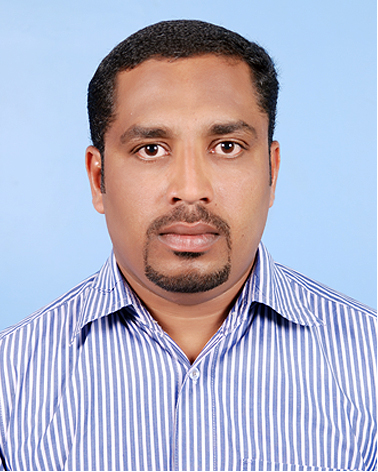 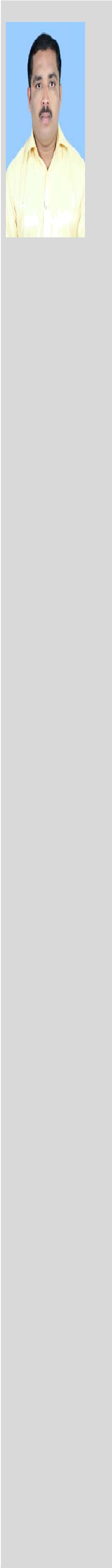 Career ObjectiveA self-motivated skilled professional with strong coordination back ground and 12 years of experience in the field of Plumbing / Fire Fighting / Mechanical engineering Design coordination and execution. Excellent competencies in performing under pressure and technically challenging environment. Also have good ability in Computer aided software, seeks a challenging role within Construction / design industry to explore full range of abilities and apply expertise.Technical Qualifications	2001- 04	Diploma in Mechanical Engineering  (3 Year regular Course)State Board of Technical Education, Kerala, India.Academic Qualifications1998- 01	Bachelor of Commerce Degree  (3 Year regular Course)Calicut University, Kerala, India.1996- 98	Pre-Degree  (2 Year regular Course)Calicut University, Kerala, India.Computer KnowledgeAuto Cad 2D and & MS Office.Skills Profile12 year experience in MEP Industry in Design coordination and Construction Phase.Well rounded background in Plumbing and Fire fighting design coordination and execution, Preparation of Schedule of quantities and estimates and skill in Auto Cad drafting to meet with fast tract construction environment.Expertise in shop drawing and material review for MEP works in accordance to Project specification and design documents.Ability to manage shop drawing process to ensure supply of sufficient information to site team to achieve target construction program.Career SnapshotCompany: Brookfield Multiplex Constructions.L.L.C. (Jan 2015 – Sep 2017)   (Dhabi , UAE)Designation: MEP Engineer.Site In charge for MEP Works.Site coordination with Engineers, contractors, preparation of work schedule, review of shop drawings, coordination with consultants and encourage the MEP contractor for completing the work on time.Company: Zener Electrical & Electronics Services.L.L.C. (Oct 2012 – Dec-2014)   (Abu Dhabi , UAE)Designation: Mechanical Engineer.Site In charge for Plumbing and Fire Fighting Works.Management of Materials and Manpower, ie, Estimation of Project Materials, value Engineering and Resource scheduling.Preparation of Monthly bills, checking of Subcontractor bills and Review of Shop drawings.Preparation of Material submittals, Material requests and arrange the materials as per the project schedule.Site Coordination, Preparation of BOQ- Estimates for variation works, and Site visit for the quality inspection.Company: Greenbay Safety and Security solutions Pvt. Ltd (July 2011 – August 2012) (Calicut, Kerala, India).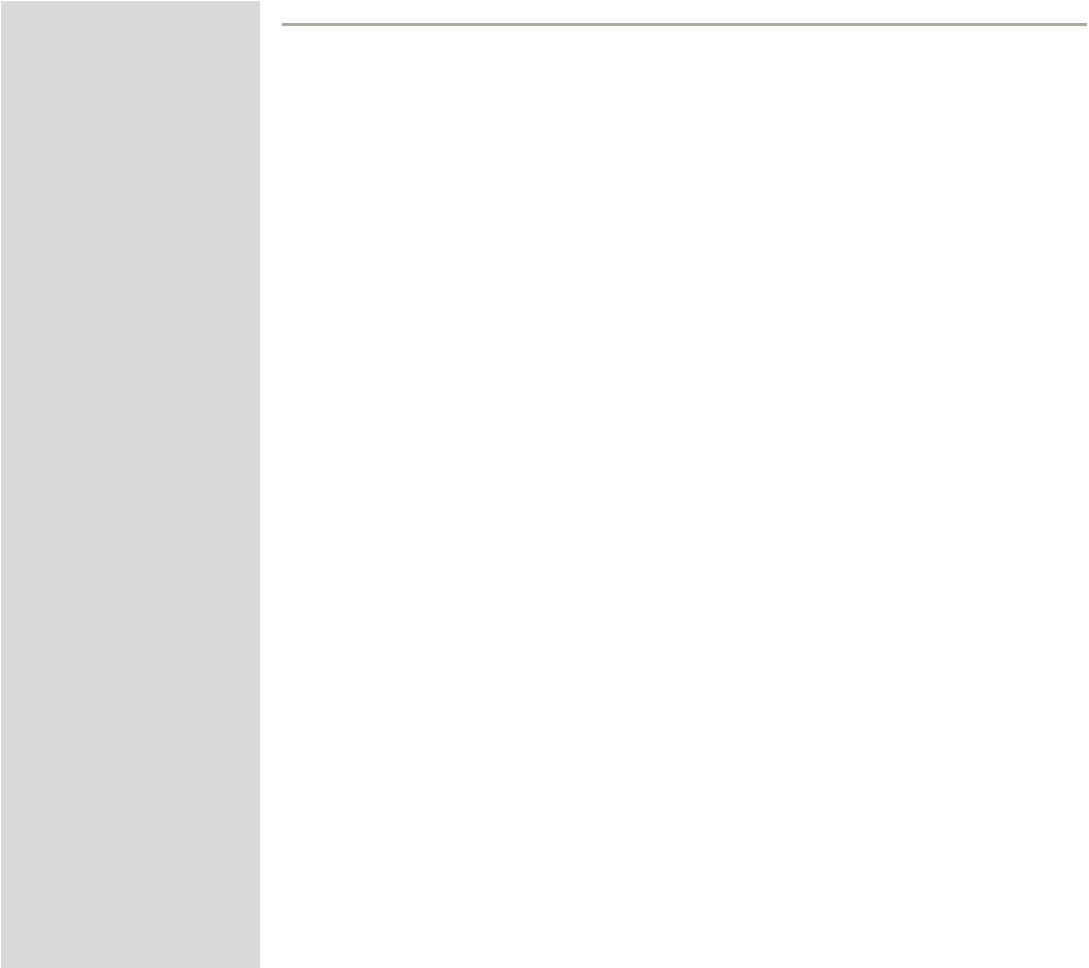 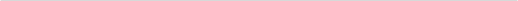 Designation: Fire Fighting EngineerDesign of Fire protection system drawings and coordination with lead consultants.Site inspection and supervision for testing and commissioning.Site Coordination, preparation of BOQ- Estimates, and Site visit for quality inspection.Company: Oceanus Infrastructure Pvt. Ltd (October 2008 – July 2011) (Bangalore, Karnataka, India).Designation: MEP Engineer ( In-Charge for Plumbing and Fire Fighting works)PHE & Fire Fighting design coordination with Consultants and approving the drawings .Site inspection and supervision for testing and commissioning.Coordination with other departments like Architectural, Structural etc.Preparation of Estimates, BOQ & other tender documents.Company: Prism Consultants (December 2007 - October 2008 ) (Bangalore, Karnataka, India).Designation: Plumbing EngineerPreparation of data sheets and specifications for the project.Site inspection and supervision for testing and commissioning.Bill checking and certification for payments.Preparation of shop drawings and as-built drawings.Company: Sobha Developers Ltd (March 2005 - October 2007) (Bangalore, Karnataka, India).Designation: Sr.Plumbing SupervisorSite in-charge for PHE execution works.Preparation of project preliminary schedule, Management of material and Manpower, Resource scheduling and raising the purchase requisitions , Checking out the quality and quantity of work executed as per drawing, Co-ordination with Purchase department for timely delivery of material, Assisting the CRM dept. in preparing modification as & when required, Preparation of costing sheets, fortnight progress reports, Safety and co ordination with workers at site.DECLARATIONI hereby declare that the above-mentioned particulars are true to the best of my knowledge and belief, and will be supported by relevant documents as and when required.Dubai,04.12.2017	Sunil 